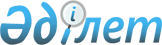 "2023 – 2025 жылдарға арналған М.Шәменов ауылдық округінің бюджеті туралы" Жалағаш аудандық мәслихатының 2022 жылғы 27 желтоқсандағы № 31-15 шешіміне өзгерістер мен толықтырулар енгізу туралы
					
			Мерзімі біткен
			
			
		
					Қызылорда облысы Жалағаш аудандық мәслихатының 2023 жылғы 6 маусымдағы № 3-15 шешімі. Мерзімі біткендіктен қолданыс тоқтатылды
      Жалағаш аудандық мәслихаты ШЕШТІ:
      1. "2023–2025 жылдарға арналған М.Шәменов ауылдық округінің бюджеті туралы" Жалағаш аудандық мәслихатының 2022 жылғы 27 желтоқсандағы № 31-15 шешіміне мынадай өзгерістер мен толықтырулар енгізілсін:
      1-тармақ жаңа редакцияда жазылсын:
      "1. 2023 – 2025 жылдарға арналған М.Шәменов ауылдық округінің бюджеті осы шешімнің тиісінше 1, 2, 3 және 4-қосымшаларына сәйкес, оның ішінде 2023 жылға мынадай көлемдерде бекітілсін:
      1) кірістер – 150 986,3 мың теңге, оның ішінде:
      cалықтық түсімдер – 1 456 мың теңге;
      салықтық емес түсімдер –0;
      негізгі капиталды сатудан түсетін түсімдер – 4 198,3 мың теңге;
      трансферттер түсімдері – 145 332 мың теңге;
      2) шығындар – 151 185,5 мың теңге;
      3) таза бюджеттік кредиттеу – 0;
      бюджеттік кредиттер – 0;
      бюджеттік кредиттерді өтеу – 0;
      4) қаржы активтерімен операциялар бойынша сальдо – 0;
      қаржы активтерін сатып алу – 0;
      мемлекеттің қаржы активтерін сатудан түсетін түсімдер – 0;
      5) бюджет тапшылығы (профициті) – - 199,2 мың теңге;
      6) бюджет тапшылығын қаржыландыру (профицитін пайдалану) – 199,2 мың теңге;
      қарыздар түсімі – 0;
      қарыздарды өтеу – 0;
      бюджет қаражатының пайдаланылатын қалдықтары – 199,2 мың теңге.";
      мынадай мазмұндағы 1-1 - тармақпен толықтырылсын:
      "1-1. 2022 жылғы бюджет қаражатының қалдықтары есебінен, 2022 жылы бөлінген нысаналы трансферттердің пайдаланылмаған (түгел пайдаланылмаған) сомалар бойынша облыстық бюджеттен бөлінген қаржыдан 2,4 мың теңге аудандық бюджетке қайтарылғаны ескерілсін.".
      көрсетілген шешімнің 1-қосымшасы осы шешімнің 1-қосымшасына сәйкес жаңа редакцияда жазылсын.
      көрсетілген шешім осы шешімнің 2-қосымшасына сәйкес 5-қосымшамен толықтырылсын.
      2. Осы шешім 2023 жылғы 1 қаңтардан бастап қолданысқа енгізіледі. 2023 жылға арналған М.Шәменов ауылдық округінің бюджеті 2023 жылға арналған ауылдық округ бюджетіне аудандық бюджеттен "Ауыл-Ел бесігі" жобасы шеңберінде қаралған ағымдағы нысаналы трансферттер
					© 2012. Қазақстан Республикасы Әділет министрлігінің «Қазақстан Республикасының Заңнама және құқықтық ақпарат институты» ШЖҚ РМК
				
      Жалағаш аудандық мәслихатының төрағасы 

У.Елеусинов
Жалағаш аудандық мәслихатының
2023 жылғы 06 маусымдағы
№ 3-15 шешіміне 1-қосымшаЖалағаш аудандық мәслихатының
2022 жылғы 27 желтоқсандағы
№ 31-15 шешіміне 1-қосымша
Санаты 
Санаты 
Санаты 
Санаты 
Сомасы,
мың теңге
Сыныбы 
Сыныбы 
Сыныбы 
Сомасы,
мың теңге
Кіші сыныбы
Кіші сыныбы
Сомасы,
мың теңге
Атауы
Кірістер 
150986,3
1
Салықтық түсiмдер
1456
1
Табыс салығы
81
2
Жеке табыс салығы
81
04
Меншiкке салынатын салықтар
1375
1
Мүлiкке салынатын салықтар
56
3
Жер салығы
43
4
Көлiк кұралдарына салынатын салық
1276
2
Салықтық емес түсiмдер
0
01
Мемлекеттік меншіктен түсетін кірістер
0
5
Мемлекет меншігіндегі мүлікті жалға беруден түсетін кірістер
0
06
Басқа да салықтық емес түсiмдер
0
1
Басқа да салықтық емес түсiмдер
0
3
Негізгі капиталды сатудан түсетін түсімдер
4198,3
01
Мемлекеттік мекемелерге бекітілген мемлекеттік мүлікті сату
4198,3
1
Мемлекеттік мекемелерге бекітілген мемлекеттік мүлікті сату
4198,3
4
Трансферттердің түсімдері
145332
02
Мемлекеттік басқарудың жоғарғы тұрған органдарынан түсетін трансферттер
145332
3
Аудандардың (облыстық маңызы бар қаланың) бюджетінен трансферттер
145332
 Функционалдық топ
 Функционалдық топ
 Функционалдық топ
 Функционалдық топ
Сомасы, мың теңге
Бюджеттік бағдарламалардың әкімшісі
Бюджеттік бағдарламалардың әкімшісі
Бюджеттік бағдарламалардың әкімшісі
Сомасы, мың теңге
Бағдарлама 
Бағдарлама 
Сомасы, мың теңге
Атауы
Сомасы, мың теңге
Шығындар
151185,5
01
Жалпы сипаттағы мемлекеттiк қызметтер 
40754,8
124
Аудандық маңызы бар қала, ауыл, кент, ауылдық округ әкімінің аппараты 
40754,8
001
Аудандық маңызы бар қала, ауыл, кент, ауылдық округ әкімінің қызметін қамтамасыз ету жөніндегі қызметтер
38404,8
022
Мемлекеттік органның күрделі шығыстары
1000
032
Ведомостволық бағыныстағы мемлекеттік мекемелердің және ұйымдардың күрделі шығыстары
1200
053
Аудандық маңызы бар қаланың, ауылдың, кенттің, ауылдық округтің коммуналдық мүлкін басқару
150
07
Тұрғын үй-коммуналдық шаруашылық
6504
124
Аудандық маңызы бар қала, ауыл, кент, ауылдық округ әкімінің аппараты 
6504
008
Елді мекендердегі көшелерді жарықтандыру
2500
009
Елдi мекендердiң санитариясын қамтамасыз ету
1000
011
Елді мекендерді абаттандыру мен көгалдандыру 
3004
08
Мәдениет, спорт, туризм және ақпараттык кеңістік
36247
124
Аудандық маңызы бар қала, ауыл, кент, ауылдық округ әкімінің аппараты 
36247
006
Жергілікті деңгейде мәдени-демалыс жұмысын қолдау
36247
12
Көлік және коммуникация
1800
124
Аудандық маңызы бар қала, ауыл, кент, ауылдық округ әкімінің аппараты
1800
012
Аудандык маңызы бар қалаларда, ауылдарда, кенттерде, ауылдық округтерде автомобиль жолдарын салу және реконструкциялау
1800
045
Аудандык маңызы бар қалаларда, ауылдарда, кенттерде, ауылдық округтерде автомобиль жолдарын күрделі және орташа жөндеу
1800
13
Басқалар 
65877,3
124
Аудандық маңызы бар қала, ауыл, кент, ауылдық округ әкімінің аппараты 
65877,3
040
Өңірлерді дамытудың 2025 жылға дейінгі бағдарламасы шеңберінде өңірлерді экономикалық дамытуға жәрдемдесу бойынша шараларды іске асыруға ауылдық елді мекендерді жайластыруды шешуге арналған іс-шараларды іске асыру
6248,3
057
"Ауыл –Ел бесігі" жобасы шеңберінде ауылдық елді мекендердегі әлеуметтік және инженерлік инфрақұрылым бойынша іс-шаралар іске асыру
59629
15
Трансферттер
2,4
124
Аудандық маңызы бар қала, ауыл, кент, ауылдық округ әкімінің аппараты
2,4
044
Қазақстан Республикасының Ұлттық қорынан берілетін нысаналы трансферт есебінен республикалық бюджеттен бөлінген пайдаланылмаған (түгел пайдаланылмаған) нысаналы трансферттерді қайтару
2,2
048
Пайдаланылмаған (толық пайдаланылмаған) нысаналы трансферттерді қайтару
0,2
Бюджет тапшылығы (профициті)
-199,2
Бюджет тапшылығын қаржыландыру (профицитін пайдалану)
199,2
8
Бюджет қаражатының пайдаланылатын қалдықтары
199,2
1
Бюджет қаражатының бос қалдықтары
199,2Жалағаш аудандық мәслихатының
2023 жылғы 06 маусымдағы
№ 3-15 шешіміне 2-қосымша Жалағаш аудандық мәслихатының
2022 жылғы 27 желтоқсандағы
№ 31-15 шешіміне 5-қосымша 
Атауы
Сомасы, мың теңге
Барлығы 
5441
Бұқарбай батыр көшесін күрделі жөндеу
5441